Slechthorendheid                                                                  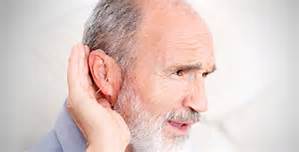 Medische kennis: 11 jan. 2017; Bouke CuperusVRAGENWat is slechthorenheid?Wat zijn de verschijnselen van slechthorendheid?Hoe ontstaat slechthorendheid?Welke adviezen geef je bij slechthorendheidWelke medicijnen geef je bij slechthorendheidHoe kan je hoorproblemen testen?Hoe heet zo’n onderzoek? Leg uit hoe je dat onderzoek uitvoertLeg uit hoe je een spraakaudiometrie uitvoertWat  wordt onder de gehoordrempel verstaan?De standaard eenheid voor geluid is ? Tussen welke waarden kan een mens horen?Wat is de standaardeenheid van Frequentie?Voor welke geluiden zijn wij het gevoeligst?Wat wordt onder geleidingsdoofheid verstaan? Noem een aantal oorzakenWat wordt onder is perceptiedoofheid verstaan? Noem een aantal oorzakenNoem en aantal oorzaken van verworven slechthorendheidNoem het Nederlandse woord voor presbyacusisWat doet een gehoorapparaat bij een gehoorverlies van 80 db ? Bij hoeveel decibel loop je gehoorschade op? wat moet je nog meer weten?Soms gaat slechthorendheid samen met tinnitus en hyperacusis; verklaar beide begrippen Wat is 'sudden deafness'?Leg uit hoe je een toonaudiometrie uitvoertWat is een tympanometrie?www.thuisarts.nl/slecht-horenwww.stichtinghoormij.nl/nl-NL/Slechthorendheidwww.hoorzaken.nlwww.schoonenberg.nlwww.doof.nl/infotheek